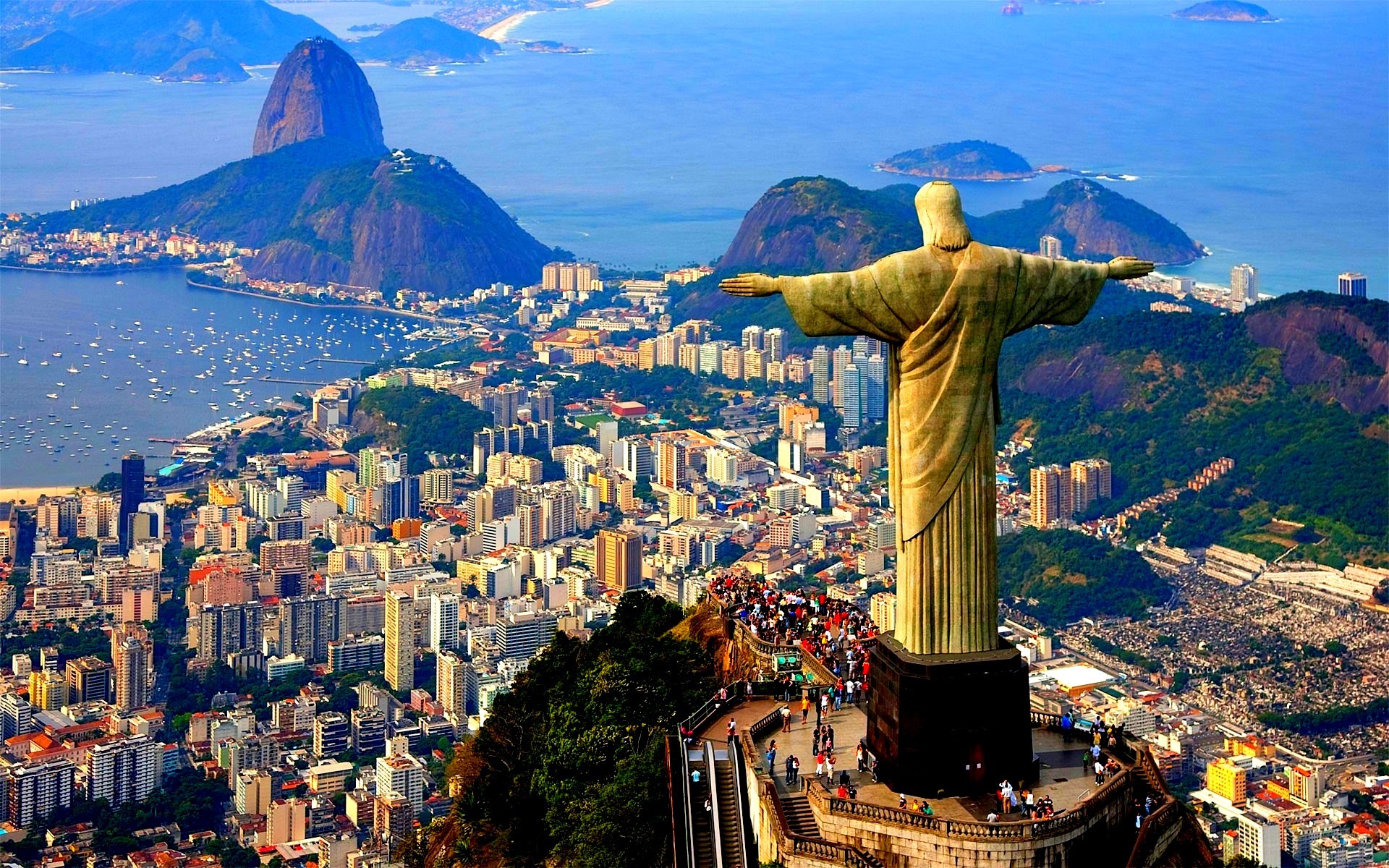 During the Assessment Week, students will be assessed on the material that they have covered the previous 7 weeks in Geography.Following this, the teacher will re-teach areas of underachievement, as identified during the assessment week, during the Super Teaching week. The tasks labelled as “consolidation tasks” mean that students should be able to complete them using their knowledge from lessons.There are also tasks labelled, “research tasks”, where we are asking students to spend 15-20 minutes doing some research.Each week we will mark homework in class. Tick how easy you found the homework (RED = really tough, Amber= OK, Green =Easy). There is a space below  in the table for parents/carers to make a comment if they need to.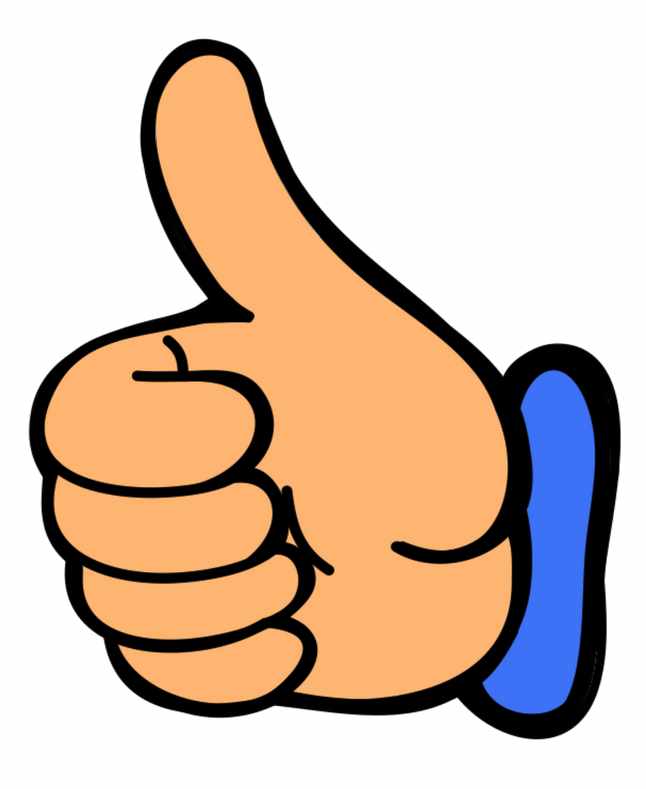 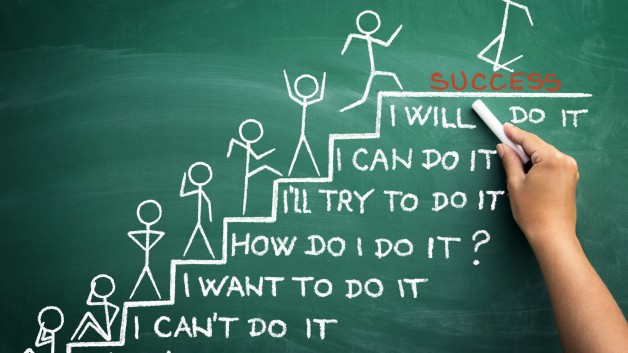 Week 1 – Consolidation taskMap skills recap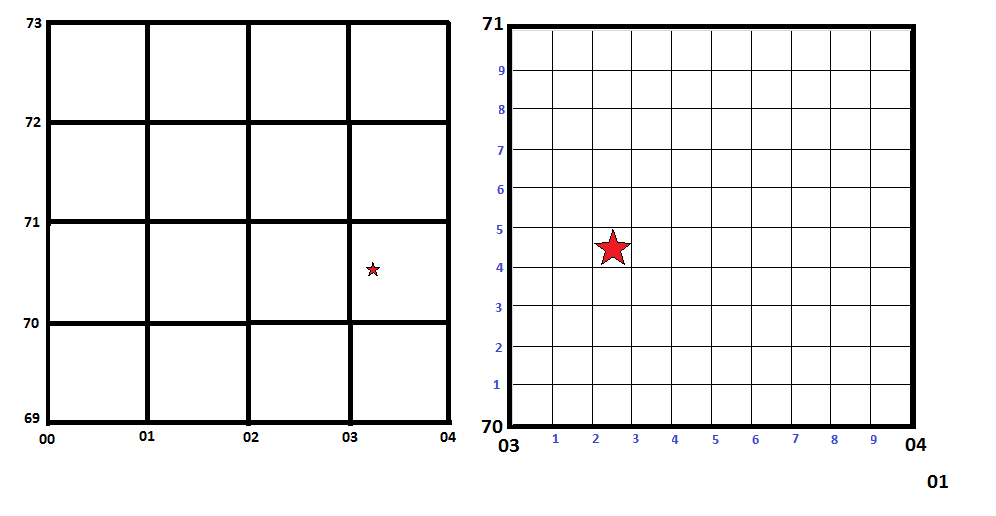 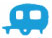 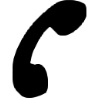 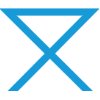 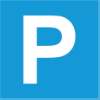 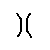 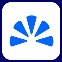 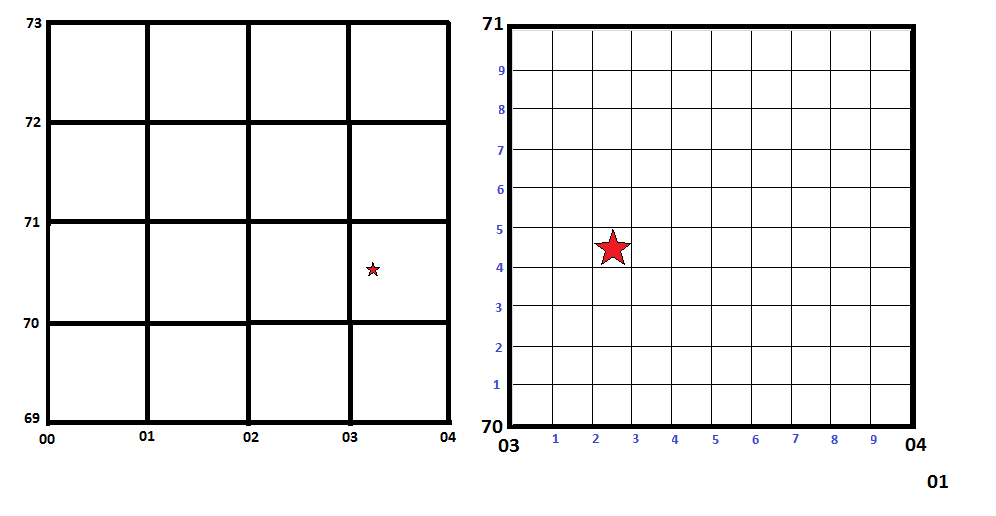 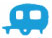 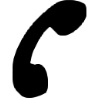 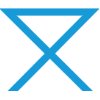 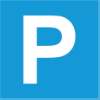 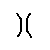 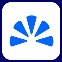 1. Work out the for figure grid reference for  Caravan Site ______________________Public Phone ______________________Parking Space_____________________Picnic Area ________________________Place a circle at grid 0070 Give the 6 figure grid reference for the following Bridge _____________________Viewpoint __________________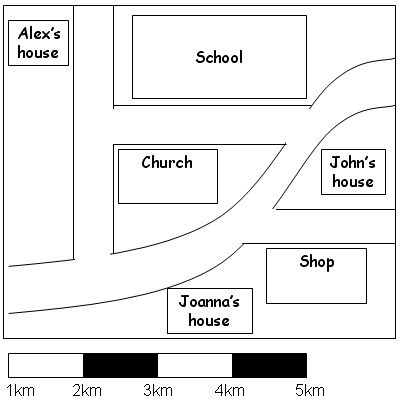 Using the map and scale on the following page, provide the accurate distances from:Alex’s house to John’s house by road ________________ Alex’s house to Church by road ______________John’s house to Joanna’s house by road _______________ Alex’s house to the shop by the road, if he goes past John’s house on his way __________________ In geography, what does the term “relief” mean?__________________________________________________________________________________________________________________________________________On an Ordinance Survey map, what are Contours? __________________________________________________________________________________________________________________________________________Week 2 – Consolidation taskUrbanisationWhat does rural mean? What does urban mean?3. What does HIC mean? Give an exampleWhat does NEE mean? Give an example.________________________________________________________________What does LIC mean? Give an exampleName a country which has an urban population over 75%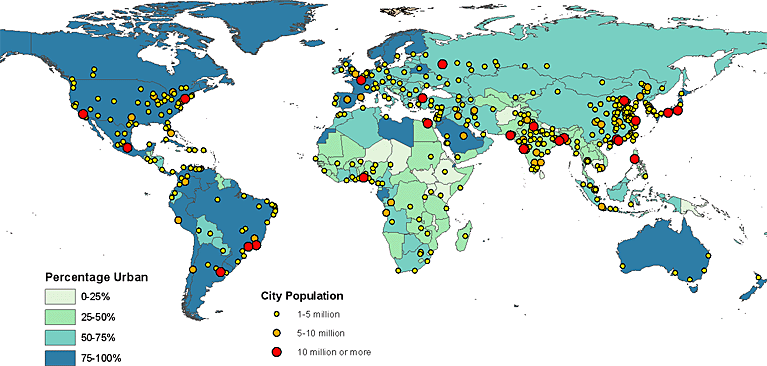 6. Name a city with more than 10 million people_________________Week 3 – Consolidation taskMegacitiesWhat is a megacity?2. Below is a map showing how megacities will grow over the next few years.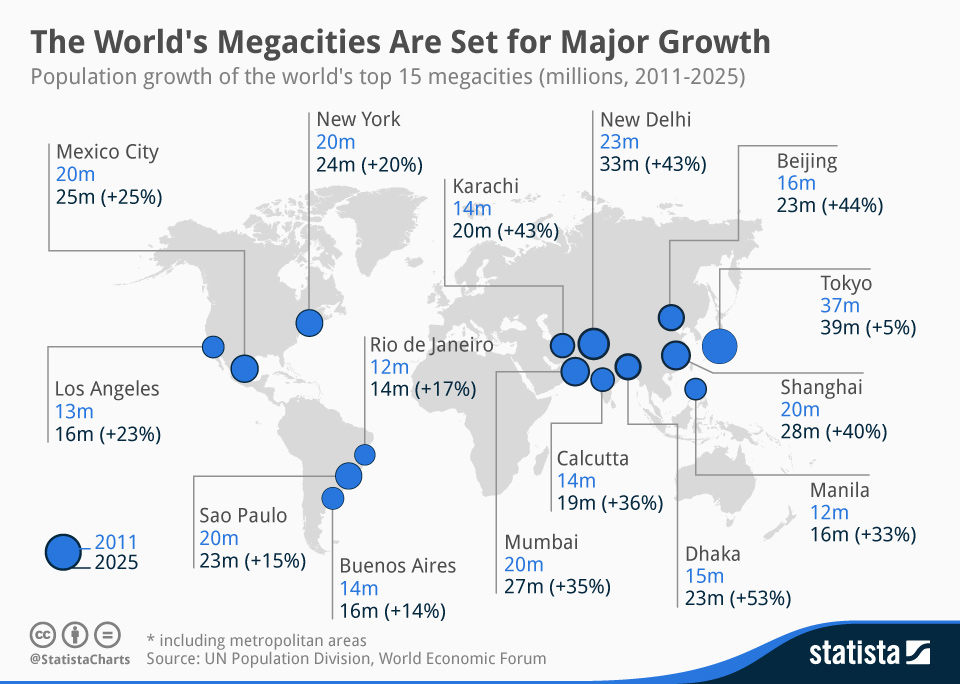 How many of these megacities are currently in HICs? Which cities are they?What is a World city?London is a World City but not a megacity? Explain what this means.________________________________________________________________________________________________________________________________________________________________________________________________ Week 4- Consolidation taskUrban GrowthDuring which time period did UK cities see a major growth? Why was this?________________________________________________________________________________________________________________________________________________________________________________________________________________________________________________________________________What type of countries are we seeing massive urban growth now ?  _______________________________________________________________One reason for this growth is rural to urban migration. What does this mean?________________________________________________________________There are 2 sets of reasons for rural to urban migration. What does each set of factors mean and give 3 examples of each.PUSH FACTORS:_________________________________________________________________________________________________________________________________________________________________________________________________________________________________________________________PULL FACTORS:____________________________________________________________________________________________________________________________________________________________________________________________________________________________________________________The other reason for growth in LIC cities is because birth rate is higher than death rate.Birth rate = ______________________________________________________________________________________________________________________________Death rate = ______________________________________________________________________________________________________________________________Explain why birth rates are high in LIC’s ___________________________________________________________________________________________________________________________________________________________________________________________________________________________________________________________________________________________________________________________Explain why death rates are falling in some LIC’s _________________________________________________________________________________________________________________________________________________________________________________________________________________________________________________________________________________________________________________________________________________________________________________________________________________________________________________________6. What is the impact of rapidly increasing cities in LIC’s?: ____________________________________________________________________________________________________________________________________________________________________________________________________________________________________________________________________________________Week 5 – Consolidation taskImpacts of Urbanisation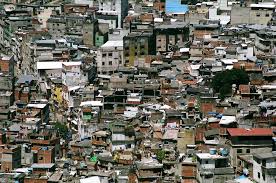 Above is an image of slums in Rio de Janeiro. Describe conditions for people who live here. Housing__________________________________________________________________________________________________________________________________
______________________________________________________________________________________________________________________________________________________________________________________________________________________________________________________________________________________________________________________________________________________________________________________________________________Transport_____________________________________________________________________________________________________________________________________________________________________________________________________________________________________________________________________________________________________________________________________________________________________________________________________________________________Health_____________________________________________________________________________________________________________________________________________________________________________________________________________________________________________________________________________________________________________________________________________________________________________________________________________________________________________________________________________________________________Education_____________________________________________________________________________________________________________________________________________________________________________________________________________________________________________________________________________________________________________________________________________________________________________________________________________________________Environment ____________________________________________________________________________________________________________________________________________________________________________________________________________________________________________________________________________________________________________________________________________________________________________________________________________________________________Week 6 Consolidation taskRicher areas of Rio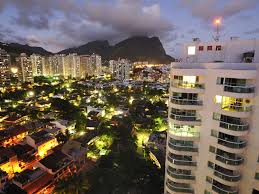 Above is another area of Rio. Describe conditions for people in this part of the city__________________________________________________________________________________________________________________________________________________________________________________________________________________________________________________________________________________________________________________________________________________________________________________________________________________________________________________________________________________________________________________________________________________________________________________________________________________________________________________________________________________________________________________________________________________________________________________________________________________________________________________________________________________________________________________________________________________________________________________________________________________________________________________________________________________________Week 7 Consolidation taskImproving Rio’s favelas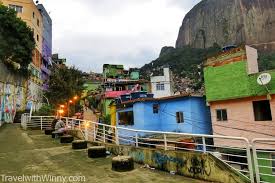 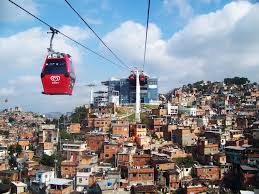 Describe how life in Rio’s favelas could be improved. Think about housing, amenities, jobs, healthcare, education , etc.Housing____________________________________________________________________________________________________________________________________________________________________________________________________________________________________________________________________________________________________________________________________________________________________________________________________________________________________________________________________________________________________Jobs_______________________________________________________________________________________________________________________________________________________________________________________________________________________________________________________________________________________________________________________________________________________________________________________________________________________________________________________________________________________________________Healthcare____________________________________________________________________________________________________________________________________________________________________________________________________________________________________________________________________________________________________________________________________________________________________________________________________________________________Education___________________________________________________________________________________________________________________________________________________________________________________________________________________________________________________________________________________________________________________________________________________________________________________________________________________________________________________________________________________________________Amenities___________________________________________________________________________________________________________________________________________________________________________________________________________________________________________________________________________________________________________________________________________________________________________________________________________________________________________________________________________________________________Environment_________________________________________________________________________________________________________________________________________________________________________________________________________________________________________________________________________________________________________________________________________________________________________________________________________________________________________________________________________________________________________________________________________________________________________________________________________________________________________________________________________________________________________________________________________________________________________________________Cycle 2 CalendarNov
2018Nov
2018Nov
2018Nov
20182.12627282930Week 1Dec
20182.234567Week 2Dec
20182.31011121314Week 3Dec
20182.41718192021Week 4Dec
20182425262728ChristmasDec
2018311234Christmas Jan
20192.57891011Week 5Jan
20192.61415161718Week 6Jan
20192.72122232425Week 7Jan
20192.8282930311Assessment Feb
20192.945678STWFeb
2019Feb
2019Feb
2019Feb
2019WeekHomework taskPeer / SelfRedAmberAmberGreen1 Map skills recap2Urbanisation3Mega cities4Urban Growth5Impacts of Urbanisation6Richer areas of Rio7Improving Rio’s favelasParent /carer comments